Publicado en  el 10/12/2015 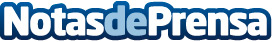 El PIB Canario crece en el segundo trimestre un 3,5%, respecto el año pasado, frente al 3,4% de crecimiento nacionalPor lo que se refiere al entorno europeo, el PIB del conjunto de la Unión Europea (UE-28) crece un 1,9% respecto al año anterior. En Alemania se ha registrado un crecimiento del 1,8%, mientras que la economía del Reino Unido ha crecido un 2,3%. En términos trimestrales, el incremento del PIB es del 0,6%, dos décimas por debajo del conjunto nacional y dos décimas más que la Unión Europea (UE-28)Datos de contacto:Nota de prensa publicada en: https://www.notasdeprensa.es/el-pib-canario-crece-en-el-segundo-trimestre Categorias: Internacional Nacional Finanzas Canarias http://www.notasdeprensa.es